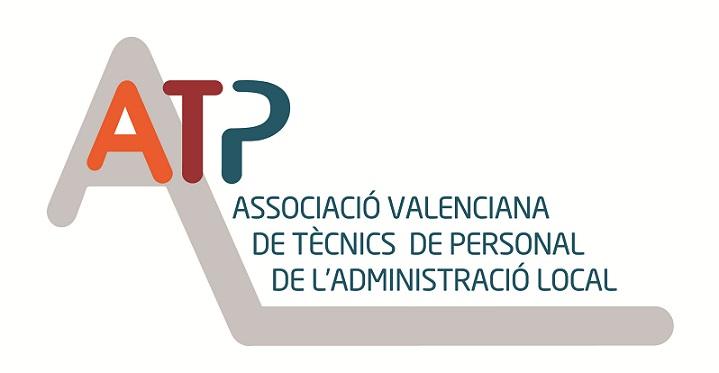 TÈCNIC/A ASSOCIAT/ADA☐  ALTA	☐  MODIFICACIÓ			